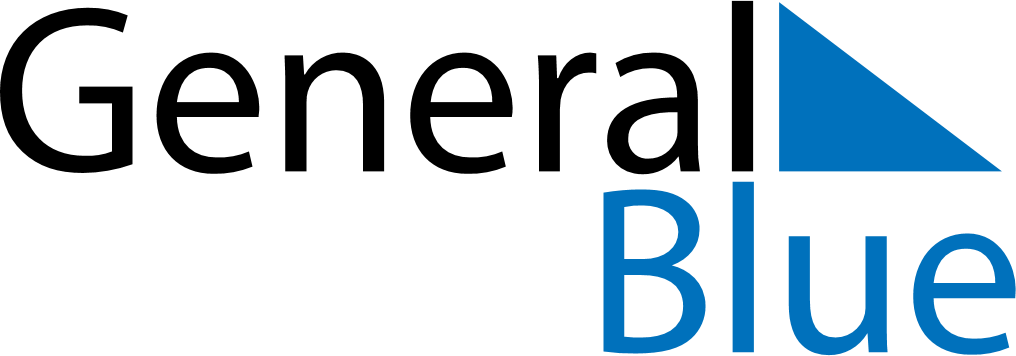 July 2024July 2024July 2024July 2024July 2024July 2024Kage, Vaesterbotten, SwedenKage, Vaesterbotten, SwedenKage, Vaesterbotten, SwedenKage, Vaesterbotten, SwedenKage, Vaesterbotten, SwedenKage, Vaesterbotten, SwedenSunday Monday Tuesday Wednesday Thursday Friday Saturday 1 2 3 4 5 6 Sunrise: 1:56 AM Sunset: 11:23 PM Daylight: 21 hours and 26 minutes. Sunrise: 1:59 AM Sunset: 11:21 PM Daylight: 21 hours and 22 minutes. Sunrise: 2:01 AM Sunset: 11:19 PM Daylight: 21 hours and 17 minutes. Sunrise: 2:04 AM Sunset: 11:16 PM Daylight: 21 hours and 12 minutes. Sunrise: 2:06 AM Sunset: 11:14 PM Daylight: 21 hours and 7 minutes. Sunrise: 2:09 AM Sunset: 11:11 PM Daylight: 21 hours and 2 minutes. 7 8 9 10 11 12 13 Sunrise: 2:12 AM Sunset: 11:09 PM Daylight: 20 hours and 56 minutes. Sunrise: 2:15 AM Sunset: 11:06 PM Daylight: 20 hours and 50 minutes. Sunrise: 2:18 AM Sunset: 11:03 PM Daylight: 20 hours and 44 minutes. Sunrise: 2:21 AM Sunset: 11:00 PM Daylight: 20 hours and 38 minutes. Sunrise: 2:25 AM Sunset: 10:58 PM Daylight: 20 hours and 32 minutes. Sunrise: 2:28 AM Sunset: 10:55 PM Daylight: 20 hours and 26 minutes. Sunrise: 2:31 AM Sunset: 10:52 PM Daylight: 20 hours and 20 minutes. 14 15 16 17 18 19 20 Sunrise: 2:34 AM Sunset: 10:48 PM Daylight: 20 hours and 14 minutes. Sunrise: 2:38 AM Sunset: 10:45 PM Daylight: 20 hours and 7 minutes. Sunrise: 2:41 AM Sunset: 10:42 PM Daylight: 20 hours and 1 minute. Sunrise: 2:45 AM Sunset: 10:39 PM Daylight: 19 hours and 54 minutes. Sunrise: 2:48 AM Sunset: 10:36 PM Daylight: 19 hours and 47 minutes. Sunrise: 2:51 AM Sunset: 10:32 PM Daylight: 19 hours and 41 minutes. Sunrise: 2:55 AM Sunset: 10:29 PM Daylight: 19 hours and 34 minutes. 21 22 23 24 25 26 27 Sunrise: 2:58 AM Sunset: 10:26 PM Daylight: 19 hours and 27 minutes. Sunrise: 3:02 AM Sunset: 10:22 PM Daylight: 19 hours and 20 minutes. Sunrise: 3:05 AM Sunset: 10:19 PM Daylight: 19 hours and 14 minutes. Sunrise: 3:09 AM Sunset: 10:16 PM Daylight: 19 hours and 7 minutes. Sunrise: 3:12 AM Sunset: 10:12 PM Daylight: 19 hours and 0 minutes. Sunrise: 3:15 AM Sunset: 10:09 PM Daylight: 18 hours and 53 minutes. Sunrise: 3:19 AM Sunset: 10:05 PM Daylight: 18 hours and 46 minutes. 28 29 30 31 Sunrise: 3:22 AM Sunset: 10:02 PM Daylight: 18 hours and 39 minutes. Sunrise: 3:26 AM Sunset: 9:58 PM Daylight: 18 hours and 32 minutes. Sunrise: 3:29 AM Sunset: 9:55 PM Daylight: 18 hours and 25 minutes. Sunrise: 3:33 AM Sunset: 9:51 PM Daylight: 18 hours and 18 minutes. 